What is the Diabetes Self – Management Program? 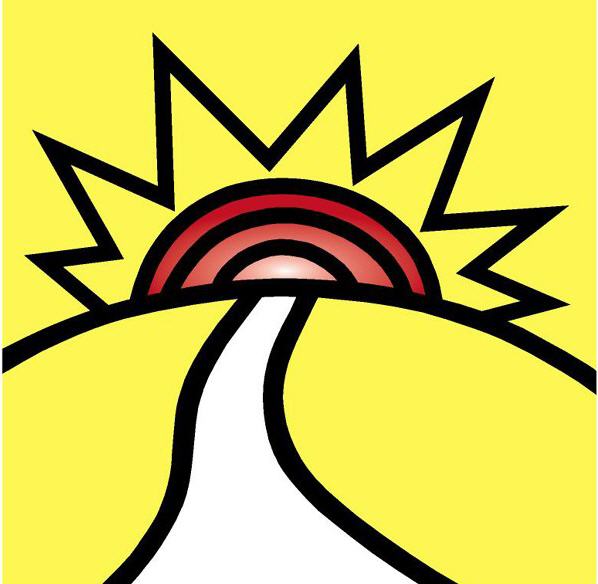 National evidence-based program developed by Stanford University.Two and a half hour workshop held once a week for six weeks. Program is intended for: Those providing care for an individual with diabetes Patient diagnosed as pre-diabetic or 						Patient diagnosed with Type II diabetes.Facilitated from a highly-detailed manual by two trained and certified leaders. The goal of Diabetes Self-Management Program is to increase workshop participant’s knowledge and understanding of diabetes and put into practice skills learned to better manage their diabetes.  Topics covered: Week 1) Identify and recognize problems caused by diabetes and basic information about diabetes  How to manage blood sugars  Development of weekly action plan as a key to self-management. Week 2) Problem–solving techniquesFormula for healthy eating and practice in menu planning Causes and treatment of low blood sugarsWeek 3) Guidelines for preventing diabetes complications Benefits and choosing appropriate exercise for fitness and safety Effects of stress and positive ways to deal with stress Week 4) Management of emotional concerns such as anger, fear and frustrationNutrition label readingWeek 5) Ways to deal with depression Introduction and practice of positive thinking and improved communication Measures to follow a medication regime and how to lessen medication side effectsWeek 6) How to manage sick days, proper skin and foot careSkills for communicating with health professionalsIntegration of skills learned during workshop into plans for the future Does the Program replace existing programs and treatment?”Diabetes Self-Management” participants individualize their management of diabetes by identifying their own emotional, environmental, physical risks and concerns then learning/developing the tools to address those issues. This program builds on any individualized diabetic education class a person may have attended. Basic SELF- management skills are emphasized throughout the program which builds the participant’s self- confidence and accountability therefore it does not replace the need for medical management. Workshop Specifics Cost is nominal and based on ability to pay, cost ranges from zero to $25.00 per participant. Inability to pay for the program will not currently exclude a person from attending.How to make a referral- Providers of this program vary from county to county as well as programs offered. Contact Kara LaMarre at NEMCSA 989-358-4616.